§724.  Election certificate issuedWithin a reasonable time after an election, the Secretary of State shall prepare and the Governor shall sign an election certificate, in accordance with Title 5, section 84, for each person elected to office according to the tabulation submitted under section 722.  If the result of an election is being appealed to the Supreme Judicial Court, or referred to the appropriate legislative body, after a recount pursuant to section 737‑A, subsection 10, the certificate must be issued to the apparent winner of the election based on the final recount tabulation.  [PL 2019, c. 371, §27 (NEW).]1.  Ineligible person. [PL 2009, c. 253, §40 (RP).]SECTION HISTORYPL 1985, c. 161, §6 (NEW). PL 1993, c. 473, §28 (AMD). PL 1993, c. 473, §46 (AFF). PL 2009, c. 253, §40 (AMD). PL 2019, c. 371, §27 (RPR). The State of Maine claims a copyright in its codified statutes. If you intend to republish this material, we require that you include the following disclaimer in your publication:All copyrights and other rights to statutory text are reserved by the State of Maine. The text included in this publication reflects changes made through the First Regular Session and the First Special Session of the131st Maine Legislature and is current through November 1, 2023
                    . The text is subject to change without notice. It is a version that has not been officially certified by the Secretary of State. Refer to the Maine Revised Statutes Annotated and supplements for certified text.
                The Office of the Revisor of Statutes also requests that you send us one copy of any statutory publication you may produce. Our goal is not to restrict publishing activity, but to keep track of who is publishing what, to identify any needless duplication and to preserve the State's copyright rights.PLEASE NOTE: The Revisor's Office cannot perform research for or provide legal advice or interpretation of Maine law to the public. If you need legal assistance, please contact a qualified attorney.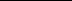 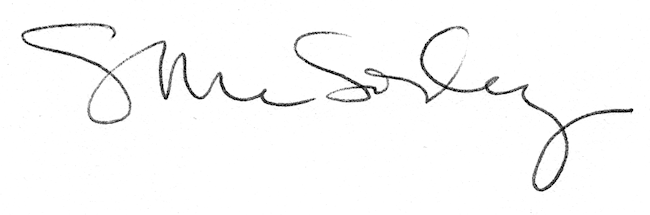 